　　　　「ソフトエアロビクス」 は、音楽に合わせて、ウオーキング中心に身体を動かします。初めての方でも、お子さま連れの方でも、年齢問わず、どなたでも無理なく参加出来ます。身体の調子を整え、体力アップ、代謝アップ効果のある運動です。「健康イス体操」 は、イスに座って無理なく トレーニング＆ストレッチを行います。現在は６０歳～９０歳までの方が参加中です。体験＆見学も受け付けております （＾＾）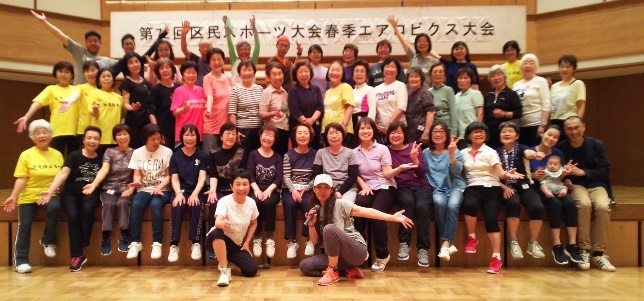 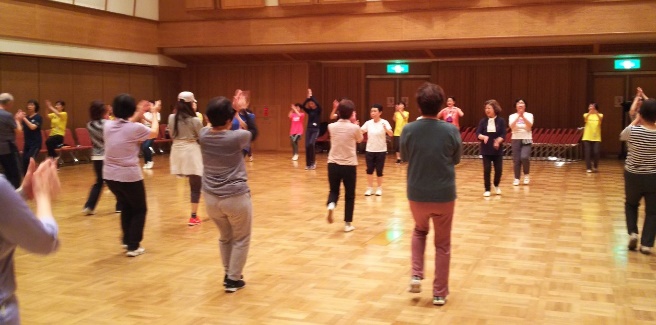 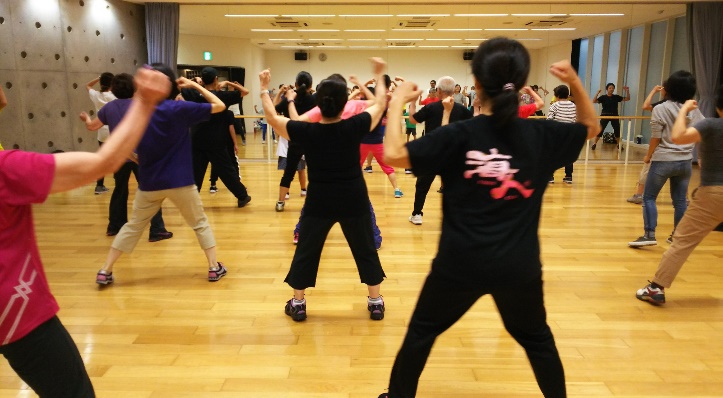 大田区エアロビック連盟  [年間事業]  4月 区民スポーツ大会（春季）　　　10月　区民スポーツ大会（秋季）　　 区民スポーツまつり　連絡先　　田村　info@amiwind.com 